Verbale dell’assemblea generale ordinaria del 20 agosto 2020Sala comunale, Plazzet 4, Samedan Presenti 15 sociScusati: Laura Rezzoli.Apertura e salutiIl presidente Franco Milani porge il suo saluto e quello del comitato a tutti i presenti e apre l’assemblea generale ordinaria 2020 della Pgi Engadina alle ore 19.10. La convocazione è regolamentare poiché è stata pubblicata due settimane prima dell’assemblea. Nomina degli scrutinatoriL’Assemblea nomina quale scrutinatore Rodolfo Maurizio. All’assemblea sono presenti 15 soci aventi diritto di voto. Approvazione dell’ordine del giornoIl presidente chiede se qualcuno desidera modificare l’ordine del giorno. Non ci sono richieste e l’assemblea lo approva all’unanimità. Approvazione del verbale dell’assemblea generale ordinaria del 22.02.2019Il verbale dell’assemblea generale ordinaria del 22.02.2019 è approvato all’unanimità. Rapporto sull’attività svolta nel 2019Il presidente si pronuncia in merito all’attività della Pgi Engadina dell’anno trascorso (cfr. Relazione del Presidente – Assemblea dei soci Pgi Engadina in allegato).Nel corso del 2019 la Pgi Engadina ha organizzato e promosso undici incontri in lingua italiana. Il programma ha voluto soddisfare le varie aspettative dei soci e offrire un ricco ventaglio di attività culturali.MUSICAL’anno sociale è iniziato il 22 febbraio con l’assemblea dei soci 2019 tenutasi presso l’Aula Magna della scuola di St. Moritz-Dorf. All’assemblea ha fatto seguito il concerto del coro Bregaglia diretto da Nadia Negrini.ARTE E INCONTRIIn aprile, Giada Bianchi ci ha aperto le porte del suo Atelier a Sils. Durante l’incontro, Giada ha presentato i suoi “#ritrattinarrativi”, ovvero il suo concetto di arte partecipativa dove le persone sono invitate a condividere la propria esperienza attraverso messaggi vocali registrati, dal cui ascolto viene in seguito generato un dipinto testimone dell’incontro fra l’unicità delle singole esperienze e di conseguenza simbolo di ogni diversità. LIBRI E INCONTRIDurante il mese di maggio, la Pgi Engadina ha invitato soci e simpatizzanti alla presentazione del volume Palazzi signorili nella Rezia italiana 2. Una recente pubblicazione che presenta una documentazione in cui si affrontano temi culturali, storici ed architettonici dei palazzi di pregio presenti sul territorio retico di Valtellina, Valchiavenna, Valposchiavo e Bregaglia. In sala era presente Livio Piatta, fotografo, curatore ed editore della pubblicazione..LETTERATURA E INCONTRIKlaus Reinhardt, Andreas Kley e Marco Giacometti hanno presentato giovedì 4 luglio presso la biblioteca di St. Moritz il volume Leggere la Bregaglia, una antologia che vuole far conoscere aspetti tipici della Val Bregaglia, attraverso una raccolta di testi – fra passato e presente – che descrivono luoghi e persone, aspetti della vita, della politica e delle tradizioni dei bregagliotti, le loro preoccupazioni, i loro sogni. VISITE GIUDATE/ARTEAbbiamo in seguito concesso un spazio all’arte con la visita guidata in lingua italiana dalla sua curatrice Aita Bott all’esposizione «Fontane in Engadina»: in passato, prima che l’acqua scorresse nelle case engadinesi, la fontana era al centro della vita sociale del paese. Essa fungeva da sorgente d’acqua per le case adiacenti, da abbeveratoio per gli animali, da lavanderia, macelleria, deposito d’acqua per i vigili del fuoco, o ancora quale punto d’incontro...CONFERENZE E INCONTRIIn agosto abbiamo avuto il piacere di invitarvi ad un incontro letterario con Chasper Pult durante il quale è stato presentato un romanzo cardine dalla letteratura romancia, La müdada di Cla Biert (1920-1981), pubblicato nel 1962 ed di cui è da poco disponibile la traduzione italiana a cura di Walter Rosselli. CONFERENZE E INCONTRIMercoledì 28 agosto la Pgi Engadina ha organizzato una trasferta a Poschiavo per assistere, presso la Casa Torre, a uno straordinario evento che aveva lo scopo di farci comprendere l’evoluzione e la rilevanza della lingua italiana parlata e utilizzata in Italia e in Svizzera con un ospite di notevole prestigio, il linguista e filologo Luca Serianni.VISITE GUIDATEDurante una splendida e ancora mite giornata di settembre vi abbiamo proposto una visita guidata da Gian Kuhn e Reto Zuan al partimonio culturare Cheva Plattas da Fex, importante testimone della migrazione stagionale dei giovellai (ossia cavatori) malenchi che hanno vissuto e lavorato in Val Fex durante la prima metà del Novecento. TEATROA fine ottobre, come di consueto, ci siamo recati a teatro – nella suggestiva e moderna cornice del teatro Globe di Zuoz – con la proposta di Alessandro Pazzi e Lorenzo Vergani La Monnalista. Una fantastica performance teatrale che, conciliando ironia, cultura e un pizzico di sociologia, ha affascinato il pubblico elevando ad opera d’arte una delle cose più umili della nostra routine domestica: le liste della spesa.CINEMAVi abbiamo poi proposto, giovedì 14 novembre, Video frontaliers 2, quindici simpatiche scenette che raccontano le vicende di un lavoratore frontaliere italiano che tutte le mattine varca il confine per recarsi al lavoro in Svizzera, ma alla dogana una guardia di confine ticinese ogni volta lo ferma per un controllo doganale… MUSICAIl 5 dicembre la Pgi Engadina ha congedato l’anno 2019 con una serata all’insegna della musica lirica. La soprano Sarah Park, il tenore Mauro Bonomi e il pianista Giuseppe Sanzari ci hanno incantato con il concerto Gran Galà della Lirica. Alla fine del concerto ci siamo intrattenuti per scambiarci gli auguri di Natale e felice anno nuovo!Conto economico 2019Jole Pozzoli comunica che presso la sede centrale a Coira vi è una nuova collaboratrice contabile e amministrativa, Beatrice Rauch, che svolge un ottimo lavoro. In seguito, presenta il conto economico e i costi relativi alla promozione delle attività proposte nel 2019.I revisori Camilla Geronimi e Elena Coretti non rilevano irregolarità e propongono di approvare il conto economico 2019 (cfr. Rapporto della Commissione della Revisione).L’approvazione del rapporto finanziario avviene all’unanimità.NomineIl comitato propone quel nuovo membro del comitato, Irma Camenisch. Irma Camenisch si presenta brevemente e comunica di aver trovato una bella atmosfera in seno al comitato, inoltre afferma che intende promuovere con impegno l’attività della Pgi.L’Assemblea approva all’unanimità la proposta del comitato. Il presidente ringrazia l’Assemblea per la fiducia.Franco Milani ricorda che rimane aperta la questione della presidenza della Pgi Engadina, in mancanza di un candidato valido, egli ricopre ad interim l’incarico.Si sollecitano i soci a farsi avanti per proporre nuovi candidati.Approvazione del programma e del preventivo 2020L’operatrice culturale presenta il programma Pgi Engadina per il 2020. Un programma che ha subito diverse modifiche a causa della particolare situazione sanitaria (cfr. Programma 2020, aggiornato ad agosto 2020).Jole presenta il preventivo.Programma 2020 e preventivo 2020 vengono approvati all’unanimità.VarieRodolfo Maurizio ritiene che il contributo della Regione Maloja, quale sponsor, sia esiguo; egli si chiede se sia possibile chiedere di più.Nessuna ulteriore aggiunta.Il presidente congeda i presenti; ringrazia il comitato, gli scrutinatori, i revisori, i soci e gli amici della Pgi Engadina presenti.Al termine dell’assemblea, alle ore 20.00, il professor Gilberto Isella presenta il suo saggio Engadina.20 Agosto 2020Anna PedrottaProgramma 2020Venerdì 17 luglio	Presentazione del libro La pozza del Felice di Fabio Andina presso l’aula magna della scuola (Dorfschule) di St. Moritz Giovedì 20 agosto	Presentazione del libro Engadina di Gilberto Isella presso la sala comunale di SamedanSabato 19 settembre	Conferenza su Giovanni Bertacchi “cantore delle Alpi” con la partecipazione di Guido ScaramelliniVenerdì 2 ottobre	Serata musicale con la giovane musicista poschiavina Greta Fisler presso il Forum Paracelsus di St. MoritzSabato 7 novembre	Presentazione del libro È sempre lunga la strada per St. Moritz di M. L. Delbono presso la biblioteca a St. MoritzGiovedì 3 dicembre 	Serata musicale con il fisarmonicista Alessandro de Simone, accompagnato da una danzatrice presso il Forum Paracelsus a St. MoritzLe date e le manifestazioni possono subire dei cambiamenti. Per sicurezza controllate il calendario degli eventi al sito www.pgi.ch/engadinaRelazione del Presidente – Assemblea dei soci Pgi EngadinaCari sociNel 2019 la politica linguistica è stata caratterizzata dalla pubblicazione di due documenti, entrambi attesi con interesse: il Messaggio sulla promozione della cultura e la Valutazione delle misure di promozione dell’italiano e del romancio.I risultati della valutazione sono poco confortanti e menzionano più volte la discriminazione alla quale sono soggetti gli italofoni nel Cantone dei Grigioni. Le principali raccomandazioni contenute nel documento riguardano l’insegnamento scolastico, ovvero l’estensione dei percorsi bilingui e il rafforzamento dell’insegnamento delle lingue minoritarie al di fuori del territorio di diffusione tradizionale, e un maggiore impegno del Cantone per garantire la parità di trattamento delle lingue cantonali nell’ambito del servizio pubblico, potenziando il plurilinguismo dell’amministrazione cantonale e degli enti parastatali (come per esempio gli ospedali) e facilitando anche l’accesso del personale di madrelingua italiana.Nell’anno in corso la Pgi ha d’altro canto anche partecipato a diverse manifestazioni, fra cui va ricordata la partecipazione alle manifestazioni per i cento anni di vita della Lia Rumantscha. La Pgi è stata presente con l’intero Consiglio direttivo alla cerimonia d’apertura del 2 agosto, caratterizzata anche dalla presenza del consigliere federale Ignazio Cassis. Una presenza, la nostra, che si è ripetuta l’11 di agosto in occasione della giornata dedicata al trilinguismo grigione e che ha visto pure il concorso della Walservereinigung.Nel 2019 ci sono stati anche degli importanti avvicendamenti riguardanti il personale della Pgi, innescati dall’uscita del segretario generale, Giuseppe Falbo e dell’operatrice culturale del Cr Coira, Fabiana Casolaro. Le posizioni aperte sono state occupate da Aixa Andreetta quale nuova segretaria generale della Pgi a partire dal 1° settembre 2019 e Arianna Nussio quale operatrice dal CrmCoira a partire dal 1° dicembre 2019.Parallelamente alle nomine sono state anche ritoccate le funzioni dei singoli impiegati. Gran parte delle mansioni richiedenti capacità ed esperienze in ambito editoriale e di ricerca nel campo culturale e della politica linguistica sono confluite nel capitolato d’oneri del collaboratore scientifico, Paolo Fontana che è stato sgravato da altre mansioni di carattere contabile e finanziario, ora passate nelle mani della collaboratrice contabile e amministrativa Beatrice Rauch.Per quanto concerne la Pgi Engadina va anzitutto ricordato che una delle maggiori criticità da affrontare è la ricerca di un nuovo presidente. Il presidente attuale riveste questa carica solamente ad interim ed è veramente necessario trovare un sostituto.Per quanto riguarda il crescente ruolo che la Pgi Engadina sta svolgendo nel nostro Sodalizio posso anticipare la volontà di “promuovere” la nostra associazione da sezione a centro regionale. Se tutto procederà come previsto la proposta sarà accettata alla prossima assemblea dei delegati che avrà luogo in autunno a Coira.Rimane grave la situazione della lingua italiana nella Regione Maloja, in violazione del suo stesso statuto: un organo formalmente trilingue dove l’italiano, nonostante la sua recente istituzione, è già bistrattato in ambito politico, amministrativo e mediatico malgrado la presenza di un comune italofono al suo interno e di una massiccia comunità di lingua italiana capillarmente distribuita in tutti i restanti undici comuni che lo compongono.Per questo è necessario che la Pgi Engadina inizi a fare anche dell’attività politico-linguistica e recluti pure nuovi soci. La Regione Maloja ha 18 550 abitanti, togliendo la Bregaglia ne rimangono circa 17'000. Considerando che circa il 15% di loro parla l’italiano in Alta Engadina vivono circa 2600 italofoni. Ma la Pgi Engadina ha circa 100 soci, meno del 4% degli italofoni. A questi vanno aggiunte tutte le persone affini alla lingua italiana e i turisti che quando sono qui mostrano interesse alle nostre manifestazioni. La Pgi Engadina ha quindi un significativo potenziale di crescita ed è di fondamentale importanza trovare il modo per sfruttarlo.Come vedete, care delegate e cari delegati, c’è ancora molto lavoro da fare. Sono fiducioso che la dinamica e intraprendente sezione engadinese della Pgi continuerà a crescere e a dare un apporto prezioso a tutto il Sodalizio. Vi ringrazio per la vostra attenzione.Franco Milani, presidente Pgi Engadina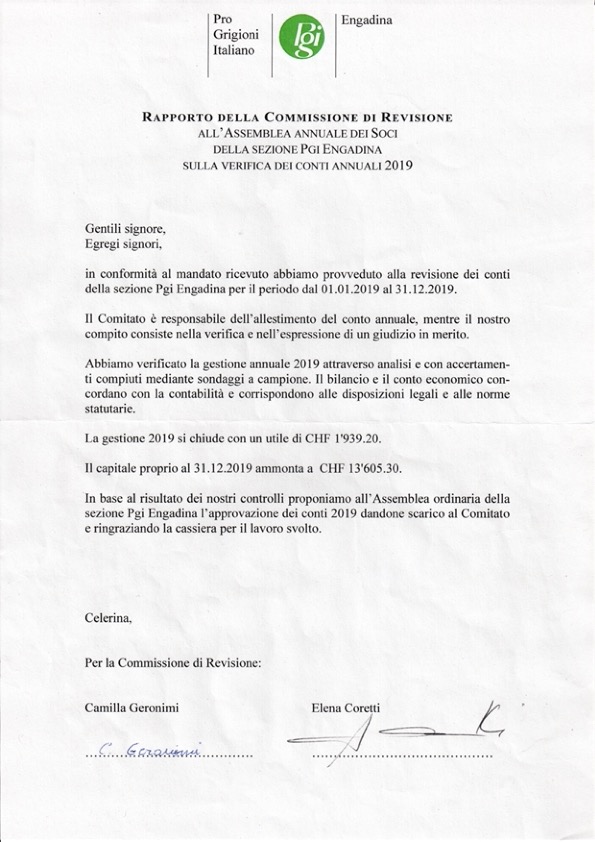 